My wishesName D.O.B.     NHS number  Address Postcode How others should usually contact meMy communication difficulties are 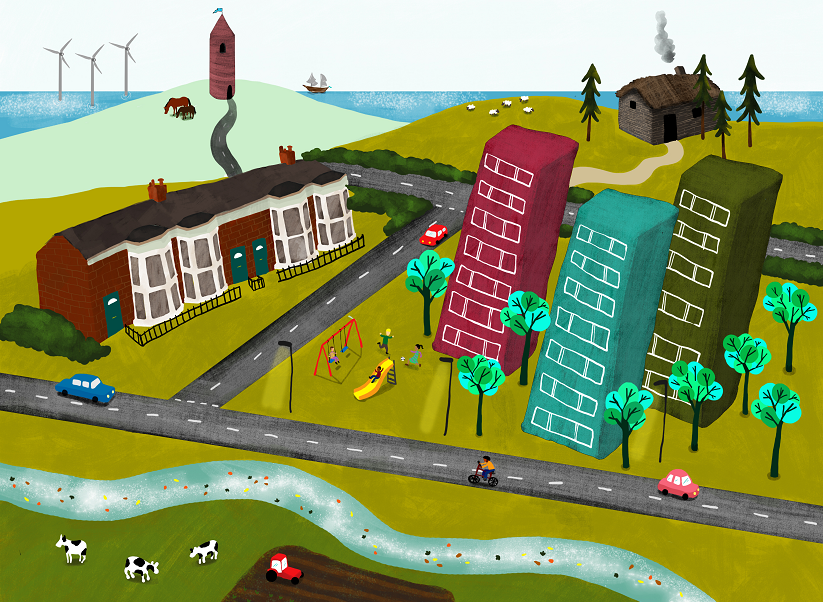 My Emergency Contacts: (e.g. friends, family, neighbours, clinical team)Important Information about me, that an ambulance personneeds to know, (e.g. Previous operation, glass eye, dextrocardia,missing body part, disability, allergy)Information about my home. (e.g. keycode - which I consent to securely share, who can care for my pets, access problems)My expectations of my care & what matters to me (May include preferences, cultural, religious/spiritual needs, beliefs, etc.)I have health conditions that sometimes require urgent      medical care (e.g. infections, diabetic collapse, fits,   breathlessness, confusion)Knowing whether you would prefer to stay at home or go into hospital while managing each one of these problems is helpful. You may need to discuss this & the management of these problems with your GP or Specialist. If you are completing this form on behalf of someone else then you will need to provide evidence that you are authorised to do so. E.g. Lasting Power of Attorney (Health and Welfare), child’s age, court order, etc.Information passed to your GP practice in this form will be shared to yourSummary Care Record, supporting your care, when needed anywhereacross England.Since the COVID-19 pandemic, the following Additional Information hasalso been shared to your Summary Care Record.• Diagnoses & significant events from your past medical history.• Information about teams looking after you. • Advance Care Plan information & personal preferences.You may wish to consent to continued sharing of this Additional Informationto your Summary Care Record, just in case the old rules return post COVID.If so, then please complete below:Signature….......................................................................................................Sign, print your name, date & pass to GP practiceORName 		 Date Print your name & sign electronically by sending via your emailRelationship (if relevant)  Practice Admin Use: Date of Receipt: ………..…………	Initials: ………………… Date information added into the patients Future Planning 	Template………………	Initials…………………… Keep this paper copy as proof of receipt for no more than 3 months. Details on where, in EMIS or SystmONE, to enter data go to the webpage:www.futureplanning.org.uk/AdminSupport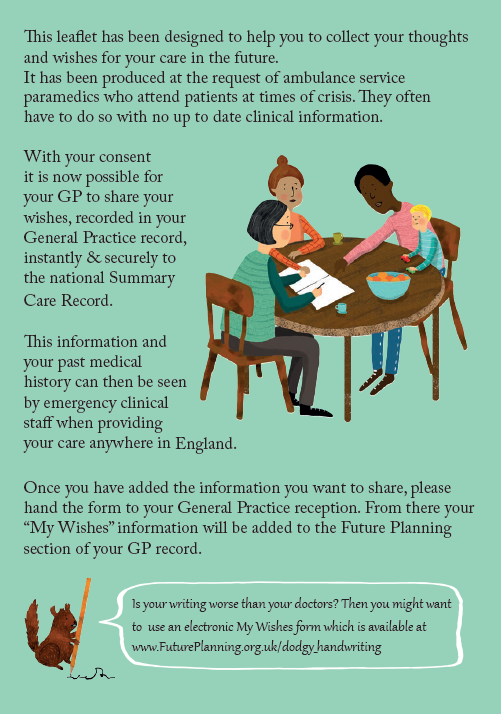 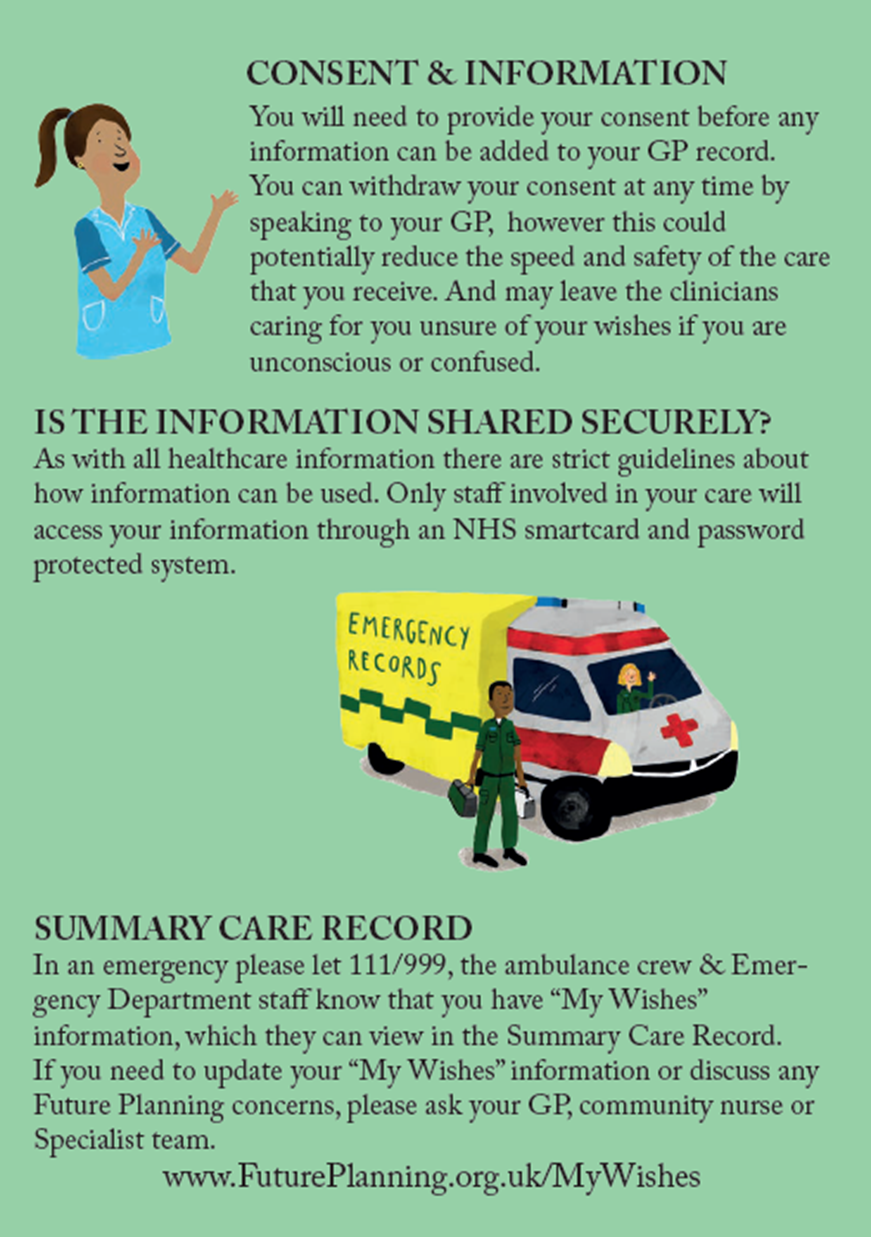 Name:Contact numbers & address:Are they aware of your wishes? When should we contact them?PROBLEM OR CONDITIONHow I would like this to be managed (Meds to use & where they are kept, what has worked in the past, etc.)I would like to discuss tissue donation further with my clinical team.I would like to discuss tissue donation further with my clinical team.I would like to discuss tissue donation further with my clinical team.I would like to discuss Cardio-Pulmonary Resuscitation CPR further.I would like to discuss Cardio-Pulmonary Resuscitation CPR further.I would like to discuss Cardio-Pulmonary Resuscitation CPR further.My practice will supply a printed Future Care Planfor my records or fridge door.My practice will supply a printed Future Care Planfor my records or fridge door.on PAPERMy practice will supply a printed Future Care Planfor my records or fridge door.My practice will supply a printed Future Care Planfor my records or fridge door.or via EMAILEmail: Email: Email: 